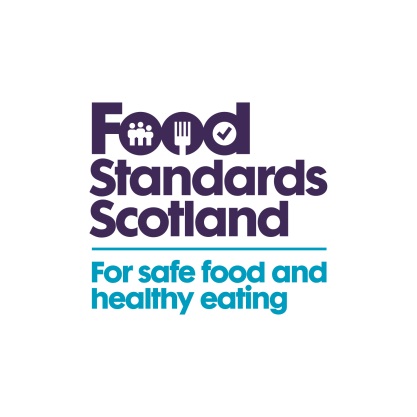 APPLICATION FOR THE CLASSIFICATION OF SHELLFISH HARVESTING AREAPLEASE NOTE:  This application should be completed by the relevant local authority (LA), together with the applicant, and should be submitted to Food Standards Scotland by the LA.  Please complete all sections of this form.Important InformationOn submission of a fully completed application form, Food Standards Scotland will intend to establish a provisional Representative Monitorin Point (pRMP), where appropriate, within 28 days of receipt.  Where important details are missing from your application form, it will not be possible to begin the process until all of the necessary information has been provided. Food Standards Scotland’s Classification of Shellfish Harvesting Areas Protocol provides details on the classification procedure. It will provide more details on the process involved when applying to classify a shellfish harvesting area. The document can be found here: http://www.foodstandards.gov.scot/protocol-classification-and-management-ecoli-resultsFood Standards Scotland staff will be able to assist you in completion of this application form if necessary.Should you require further information regarding your application or the classification process, please contact Food Standards Scotland’s shellfish team at: shellfish@fss.scot or 01224 285190Data Protection StatementFood Standards Scotland complies with UK Privacy Laws, including the Data Protection Act 1998 and is registered as a data controller with the Information Commissioner (Reg nbr ZA109196).  Any personal data that you provide to us will be used only for the purpose for which it was obtained.  We will take all steps necessary to protect your personal data from unauthorised or accidental loss.  We will also not pass on your personal data to others outside our organisation unless the Data Protection Act allows us to do. If you have any data protection queries please contact the FSA Data Protection Officer at: Email: dataprotection@fss.scot   Tel: 01224 285100LOCAL AUTHORITY DETAILSLOCAL AUTHORITY DETAILSName of Local Authority: Name of Local Authority: Environmental Health Officer: Environmental Health Officer: Address:Address:Tel:Fax:Mob:Mob:Email: Email: APPLICANT DETAILSAPPLICANT DETAILSName of Applicant: Name of Applicant: Company Name: Company Name: Address: Address: Tel:Fax:Mob: Mob: Email:Email:TYPE OF CLASSIFICATION REQUESTED (Tick appropriate box)TYPE OF CLASSIFICATION REQUESTED (Tick appropriate box)TYPE OF CLASSIFICATION REQUESTED (Tick appropriate box)TYPE OF CLASSIFICATION REQUESTED (Tick appropriate box)Provisional Classification (10 weekly samples prior to classification)Standard Classification(8 - 10 monthly samples prior to classification)HARVESTING AREA INFORMATIONHARVESTING AREA INFORMATIONHARVESTING AREA INFORMATIONHARVESTING AREA INFORMATIONHARVESTING AREA INFORMATIONHARVESTING AREA INFORMATIONHARVESTING AREA INFORMATIONProposed Production Area / Site name description:Current site extent: Provide copy of OS map or Admiralty chart with location of growing equipment or extent of bed to be harvested clearly marked using NGR coordinates (eg. NG 1234 5678)Any planned expansion in the next year?  If yes, provide details.YesAny planned expansion in the next year?  If yes, provide details.NoAnticipated date of first harvest:Is this site within a currently classified production area?If so, please provide details. (Area, Site & SIN)YesIs this site within a currently classified production area?If so, please provide details. (Area, Site & SIN)NoIf no, has this site been previously classified? YesIf no, has this site been previously classified? NoPlease note:  Classification of a shellfish harvesting area does not confer the right to harvest shellfish.  Permissions may also be required from other bodies (e.g. Local Authority, Crown Estate, Scottish Natural Heritage, land owner, Marine Scotland).  The applicant is responsible for obtaining these.Please note:  Classification of a shellfish harvesting area does not confer the right to harvest shellfish.  Permissions may also be required from other bodies (e.g. Local Authority, Crown Estate, Scottish Natural Heritage, land owner, Marine Scotland).  The applicant is responsible for obtaining these.Please note:  Classification of a shellfish harvesting area does not confer the right to harvest shellfish.  Permissions may also be required from other bodies (e.g. Local Authority, Crown Estate, Scottish Natural Heritage, land owner, Marine Scotland).  The applicant is responsible for obtaining these.Please note:  Classification of a shellfish harvesting area does not confer the right to harvest shellfish.  Permissions may also be required from other bodies (e.g. Local Authority, Crown Estate, Scottish Natural Heritage, land owner, Marine Scotland).  The applicant is responsible for obtaining these.Please note:  Classification of a shellfish harvesting area does not confer the right to harvest shellfish.  Permissions may also be required from other bodies (e.g. Local Authority, Crown Estate, Scottish Natural Heritage, land owner, Marine Scotland).  The applicant is responsible for obtaining these.Please note:  Classification of a shellfish harvesting area does not confer the right to harvest shellfish.  Permissions may also be required from other bodies (e.g. Local Authority, Crown Estate, Scottish Natural Heritage, land owner, Marine Scotland).  The applicant is responsible for obtaining these.Please note:  Classification of a shellfish harvesting area does not confer the right to harvest shellfish.  Permissions may also be required from other bodies (e.g. Local Authority, Crown Estate, Scottish Natural Heritage, land owner, Marine Scotland).  The applicant is responsible for obtaining these.Has the required razor licence been obtained in advance of sampling towards classification? (Razor Clam areas only)If yes, please provide details.Has the required razor licence been obtained in advance of sampling towards classification? (Razor Clam areas only)If yes, please provide details.Has the required razor licence been obtained in advance of sampling towards classification? (Razor Clam areas only)If yes, please provide details.YesHas the required razor licence been obtained in advance of sampling towards classification? (Razor Clam areas only)If yes, please provide details.Has the required razor licence been obtained in advance of sampling towards classification? (Razor Clam areas only)If yes, please provide details.Has the required razor licence been obtained in advance of sampling towards classification? (Razor Clam areas only)If yes, please provide details.NoHave planning permission and Crown Estates lease been obtained for the site? (aquaculture only)Have planning permission and Crown Estates lease been obtained for the site? (aquaculture only)Have planning permission and Crown Estates lease been obtained for the site? (aquaculture only)YesHave planning permission and Crown Estates lease been obtained for the site? (aquaculture only)Have planning permission and Crown Estates lease been obtained for the site? (aquaculture only)Have planning permission and Crown Estates lease been obtained for the site? (aquaculture only)NoHas growing equipment been installed at the site?  If yes, provide details.  If no, provide details and date of anticipated installation. (aquaculture only)Has growing equipment been installed at the site?  If yes, provide details.  If no, provide details and date of anticipated installation. (aquaculture only)Has growing equipment been installed at the site?  If yes, provide details.  If no, provide details and date of anticipated installation. (aquaculture only)YesHas growing equipment been installed at the site?  If yes, provide details.  If no, provide details and date of anticipated installation. (aquaculture only)Has growing equipment been installed at the site?  If yes, provide details.  If no, provide details and date of anticipated installation. (aquaculture only)Has growing equipment been installed at the site?  If yes, provide details.  If no, provide details and date of anticipated installation. (aquaculture only)NoIs the area subject to seasonal conservation controls?   If yes, provide details.Is the area subject to seasonal conservation controls?   If yes, provide details.Is the area subject to seasonal conservation controls?   If yes, provide details.YesIs the area subject to seasonal conservation controls?   If yes, provide details.Is the area subject to seasonal conservation controls?   If yes, provide details.Is the area subject to seasonal conservation controls?   If yes, provide details.NoSPECIES TO BE HARVESTEDSPECIES TO BE HARVESTEDWild orFarmed?Growing method (e.g. bed, trestle, rope)Harvesting method  (e.g. hand, dredged, dived)Season(e.g. year round or specify season)Shellfish speciesShellfish speciesPacific oyster Crassostrea gigasCommon mussel Mytilus spp.Native oyster Ostrea edulisKing scallopPecten maximusQueen scallop Aequipecten opercularisRazor clam Ensis spp.Common cockleCerastoderma eduleSurf clam Spisula solidaSand GaperMya arenariaIcelandic CyprineArctica islandicaCarpet ClamVenerupis senegalensisVenus ClamChamelea gallinaRayed ArtemisDosinia exoletaHorse MusselModiolus modiolusOther:Other:Please identify all species for which classification is sought, the planned growing and harvesting method (s) and in which months harvest is expected to occur.Please identify all species for which classification is sought, the planned growing and harvesting method (s) and in which months harvest is expected to occur.Please identify all species for which classification is sought, the planned growing and harvesting method (s) and in which months harvest is expected to occur.Please identify all species for which classification is sought, the planned growing and harvesting method (s) and in which months harvest is expected to occur.Please identify all species for which classification is sought, the planned growing and harvesting method (s) and in which months harvest is expected to occur.Please identify all species for which classification is sought, the planned growing and harvesting method (s) and in which months harvest is expected to occur.Please identify all species for which classification is sought, the planned growing and harvesting method (s) and in which months harvest is expected to occur.If the applicant is aware of, or concerned about, specific sources of faecal contamination, please identify these below:If the applicant is aware of, or concerned about, specific sources of faecal contamination, please identify these below:If the applicant is aware of, or concerned about, specific sources of faecal contamination, please identify these below:LivestockStable wasteor slurry storesSewage treatment worksStorm sewer outfallsSeptic tank outfallsWildlifeBoating activity or marinasOtherSignature of applicant:Signature of applicant:Date:Date: